Пятница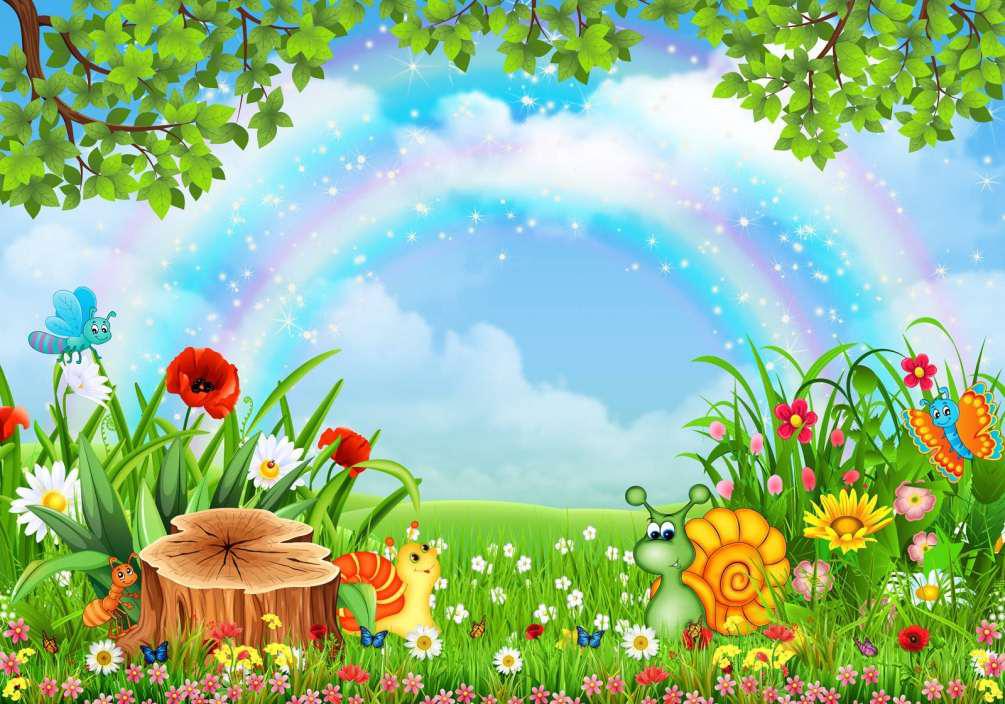                                                                                 21 августа Веселая зарядка« Праздник каждый день». 2.Мастер  класс по рисованию3.	МИНУТКА БЕЗОПАСНОСТИ. Неизвестные грибы и ягоды. 4.	ТРЕНИРУЕМ МОЗГ. Хитрые загадки Бабушки Шошо. 